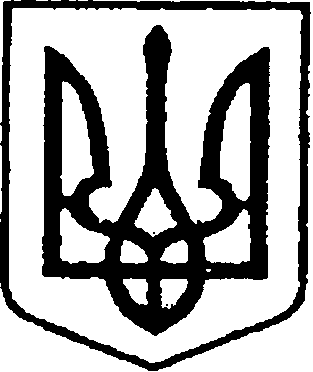 УКРАЇНАЧЕРНІГІВСЬКА ОБЛАСТЬН І Ж И Н С Ь К А    М І С Ь К А    Р А Д А4 сесіяVIIIскликанняР І Ш Е Н Н Я   від24 грудня  2020  року               м. Ніжин                       № 68-4/2020Відповідно до статей 25, 26, 42, 59, 73 Закону України “Про місцеве самоврядування в Україні”, Земельного кодексу України, Податкового кодексу України, Закону України “Про оренду землі”, рішення Ніжинської міської ради шостого скликання від 08 липня 2015 року №6-69/2015 “Про затвердження місцевих податків”(із змінами), Регламенту Ніжинської міської ради Чернігівської області затвердженого рішенням Ніжинської міської ради Чернігівської області від 27 листопада 2020 року № 3-2/2020,розглянувши клопотання підприємств та організацій, міська рада вирішила:1. ПогодитиПриватному акціонерному товариству «Ніжинська меблева фабрика» технічну документацію із землеустрою щодо поділу земельної ділянки загальною площею 3,8743 га за адресою: м. Ніжин, вул. Липіврізька,53 кадастровий номер 7410400000:02:005:0001 для розміщення та експлуатації основних, підсобних і допоміжних будівель та споруд підприємств переробної, машинобудівної та іншої промисловості на дві окремі земельні ділянки:1.1. земельнаділянкаплощею0,2740 га за адресою:м. Ніжин, вул.Липіврізька,531.2. земельнаділянкаплощею3,6003га за адресою:м. Ніжин, вул.Липіврізька,53Державний акт на право постійного користування земельною ділянкою від 25.05.1994 року зареєстровано в Книзі записів державних актів на право постійного користування землею за № 0000019. Пункт 2про надання  Комунальному підприємству «Виробниче управління комунального господарства» дозволу на виготовлення проекту землеустрою щодо відведення у постійне користування земельної ділянки орієнтовною площею 0,0636 га за адресою: м. Ніжин, вул. Космонавтівдля будівництва і обслуговування паркінгів та автостоянок на землях житлової та громадської забудовизнято з порядку денного відповідно до ч. 2 ст. 29 Регламенту Ніжинської міської ради Чернігівської обл. VIII скликання.3.На підставі ст. 32², 33 Закону України «Про орендуземлі», ст.126¹ Земельного кодексу України, враховуючипереважне право орендаря на укладання договору оренди на новий строк, поновитидоговірорендиземельноїділянкитерміномдо 30 червня  2021 рокуКомунальному підприємству «Служба Єдиного Замовника»на земельнуділянкуплощею0,8788га за адресою: м. Ніжин, вул. 3-й мікрорайон,8 кадастровий номер 7410400000:03:016:0159 для будівництва і обслуговуваннябагатоквартирногожитловогобудинкушляхом укладання договору оренди на новий строк.3.1. Комунальному підприємству «Служба Єдиного Замовника»заключитидоговірорендиземельноїділянкиплощею0,8788га за адресою: м. Ніжин, вул. 3-й мікрорайон,8;3.2. Встановити орендну плату за земельну ділянку площею0,8788га за адресою: м.Ніжин, вул. 3-й мікрорайон, 8 на рівні трьох відсотків від нормативної грошової оцінки земельної ділянки за один рік. 3.3.Комунальному підприємству «Служба Єдиного Замовника»у трьохмісячний термін зареєструвати договір оренди земельної ділянки площею 0,8788га за адресою: м. Ніжин, вул. 3-й мікрорайон,8. 3.4.Для проведення державної реєстрації права оренди земельної ділянки припинити договір оренди землі від 28квітня 2015 року укладений між Ніжинською міською радою таКомунальним підприємством «Служба Єдиного Замовника» на підставі рішення Ніжинської міської ради від 23 квітня 2015 року№5-66/2015 (номер запису про інше речове право: 9957962). 3.5. При невиконанні підпункту 3.1. та 3.3. пункт 3 з відповідними підпунктами втрачає чинність».4.Надати у користування на умовах оренди терміном до 31жовтня 2022 рокуПриватному підприємству фірмі «АБІД-Н»земельнуділянкуплощею0,0235 га за адресою: м. Ніжин, вул. Московська, 6вкадастровий номер 7410400000:04:001:0019для будівництва та обслуговуваннябудівельторгівлі.4.1. Встановитиорендну плату за земельнуділянкуплощею0,0235 га за адресою: м. Ніжин, вул. Московська, 6в на рівнідев’ятивідсотківвіднормативноїгрошовоїоцінкиземельноїділянки за один рік.4.2. Приватному підприємству «АБІД-Н»заключити договір орендиземельноїділянки,площею0,0235 га за адресою: м. Ніжин, вул.Московська, 6в.4.3. Приватному підприємству «АБІД-Н» у трьохмісячний термінзареєструватидоговір орендиземельноїділянкиплощею0,0235 га за адресою: м.Ніжин, вул. Московська, 6в.При невиконанніпідпунктів4.2. та 4.3. пункт 4 з відповіднимипідпунктамивтрачаєчинність.5. Начальнику управління комунального майна та земельних відносин Ніжинської міської ради Онокало І.А. забезпечити оприлюднення даного рішення на офіційному сайті Ніжинської міської ради протягом п`яти робочих днів з дня його прийняття.6. Організацію виконання даного рішення покласти на першого заступника міського голови з питань діяльності виконавчих органів ради Вовченка Ф. І. та Управління комунального майна та земельних відносин Ніжинської міської ради.7. Контроль за виконанням даного рішення покласти на постійну комісію міської ради з питань регулювання земельних відносин,архітектури, будівництва та охоронинавколишнього середовища (голова комісії – Глотко В.В.).Міський голова							Олександр КОДОЛАВізують:секретарміської ради							Ю.Ю. Хоменкоперший заступник міськогоголови з питаньдіяльностівиконавчихорганів ради 	Ф.І. Вовченкопостійнакомісіяміської ради з питаньрегулюванняземельнихвідносин,архітектури,будівництва таохоронинавколишнього середовища                                                       В.В. Глоткопостійнакомісіяміської ради з питаньрегламенту, законності, охорони праві свобод громадян, запобіганнякорупції,адміністративно-територіального устрою,депутатськоїдіяльності та етики	В.В. Салогубначальник управління комунальногомайна та земельних відносинНіжинської міської ради						І.А. Онокалоначальник відділумістобудуваннята архітектури-головнийархітектор	В.Б. Мироненконачальник відділуюридично-кадровогозабезпечення								В.О. Леганачальник управління культури і туризму Ніжинської міської ради			Т.Ф.БассакПро погодження поділу земельних ділянок, надання дозволів на виготовлення проектів землеустрою,  поновлення, припинення договорів оренди землі, надання земельних ділянок в оренду юридичним особам.